SOLICITUD DE PRESENTACIÓN DE PROYECTO CON RECURSOS NO MONETARIOS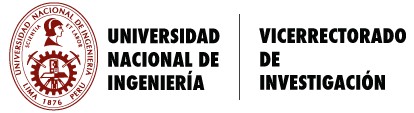 Lima            de  Agosto  del 2022Señor DoctorARTURO FERNANDO TALLEDO CORONADOVICERRECTORADO DE INVESTIGACIÓN UNIVERSIDAD NACIONAL DE INGENIERIADe mi consideración:Tengo el agrado de dirigirme a usted, en mi condición de docente en la categoría de: .…………………………………….. para presentar el Proyecto de Investigación: titulado: ……………………………………………………………………………………………….……………………………………………………………………………………………….……………………………………………………………………………………………….al Concurso de Proyecto de Investigación con Recursos No Monetarios de la Universidad Nacional de Ingeniería 2022.  El cual se encuentra orientado en el área de investigación   de:  ………………………………………………………………………….y será ejecutado principalmente en la Facultad de: ………………………………………….Sin otro particular, quedo de usted.    Atentamente,Firma del docente jefe del proyectoCódigo docente:Teléfono:Correo-e: